NORTH SALEM OLD FASHION DAYSSUNDAY, SEPTEMBER 3, 2023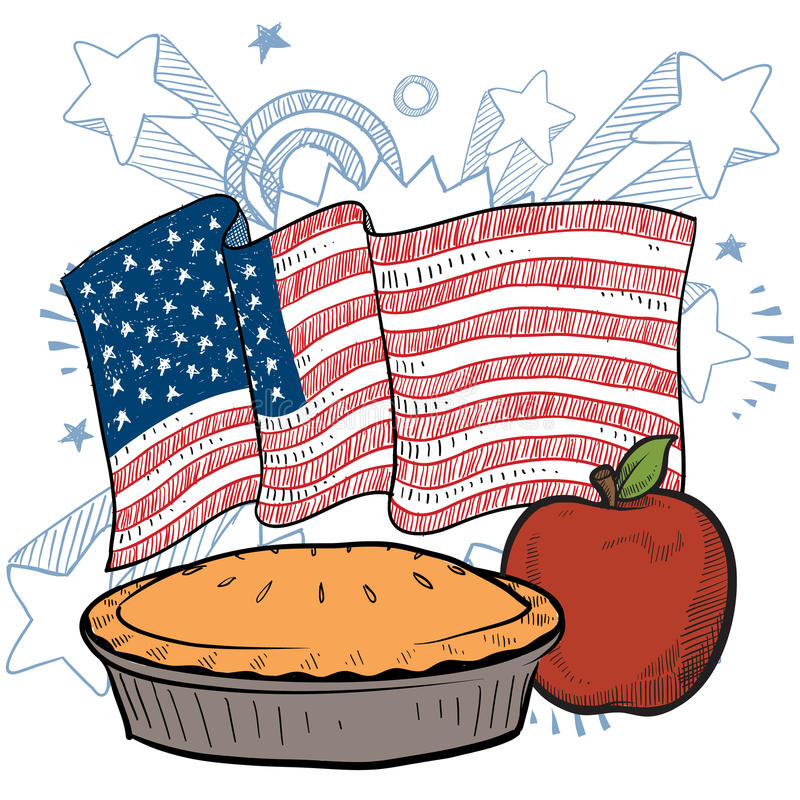 ***PIE CONTEST ENTRY FORM***Only fruit or nut pies are eligible.  NO CREAM PIES.  Filling and crust must be homemade by the exhibitor and pies must be in an 8” or 9” disposable pie pan.Registration will be from 11:00am to 11:30am on Sunday, September 3, 2023 at the Bandstand on North Broadway You do not need to be a resident of North Salem or Hendricks County to enter the contest.Judging will begin promptly at 11:30am.  Prizes are as follows:1st place $502nd place $303rd place $20All pies will be auctioned off to the public following the presentation of the pies.	Name__________________________________________________________________Address________________________________________________________________City:___________________________  State___________________   Zip Code________Phone #______________________________        **Type of Pie___________________________________________________**         Please contact Rebecca Compton with any questions.  Phone #317-625-4143